Publicado en Barcelona el 02/12/2022 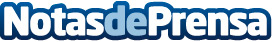 Nuevas ventajas y tendencias en los seguros de salud para extranjerosEn la agencia Segur.pro ofrecen una gran variedad de seguros médicos para extranjeros, lo que permite a los visitantes e inmigrantes obtener el mejor cuidado posible durante toda su estanciaDatos de contacto:Marchttps://segur.pro/foreigners+34  910916391Nota de prensa publicada en: https://www.notasdeprensa.es/nuevas-ventajas-y-tendencias-en-los-seguros-de Categorias: Medicina Sociedad Seguros http://www.notasdeprensa.es